REQUERIMENTO Nº 1378/2018Requer Voto de Pesar pelo falecimento do Sr. Lafaiete Benedito Bueno, ocorrido recentemente. Senhor Presidente, Nos termos do Art. 102, Inciso IV, do Regimento Interno desta Casa de Leis, requeiro a Vossa Excelência que se digne a registrar nos Anais desta Casa de Leis voto de profundo pesar pelo falecimento do Sr. Lafaiete Benedito Bueno, no último dia 31 de outubro. Requeiro, ainda, que desta manifestação seja dada ciência aos seus familiares, encaminhando cópia do presente à Rua Ângelo Furlan, 495, Residencial Furlan.Justificativa:Tinha 55 anos, vindo a falecer no dia 31 de outubro do corrente. Casado, deixou viúva a Sra. Liliane Leite Bueno. Deixa inconsoláveis os filhos Amanda Mariana e Matheus.Benquisto por todos os familiares e amigos, seu passamento causou grande consternação e saudades; todavia, sua memória há de ser cultuada por todos que em vida o amaram.Que Deus esteja presente nesse momento de separação e dor, para lhes dar força e consolo.É, pois, este o Voto, através da Câmara de Vereadores, em homenagem póstuma e em sinal de solidariedade.Plenário “Dr. Tancredo Neves”, em 01 de novembro de 2.018.Gustavo Bagnoli-vereador-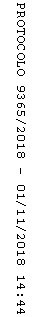 